Р А С П О Р Я Ж Е Н И Еот 10.12.2021   № 2811-рг. МайкопО признании утративших силу некоторых распоряжений Администрации муниципального образования «Город Майкоп»В связи с принятием постановления Администрации муниципального образования «Город Майкоп» от 10.12.2021 № 1338 «Об упорядочении выпаса скота на территории сельских населенных пунктов муниципального образования «Город Майкоп».Признать утратившими силу: распоряжение Администрации муниципального образования «Город Майкоп» от 20.12.2017 № 2733-р «Об упорядочении выпаса скота на территории сельских населенных пунктов муниципального образования «Город Майкоп»;распоряжение Администрации муниципального образования «Город Майкоп» от 20.06.2018 № 2060-р «О внесении изменения в распоряжение Администрации муниципального образования «Город Майкоп» от 20.12.2017 № 2733-р «Об упорядочении выпаса скота на территории сельских населенных пунктов муниципального образования «Город Майкоп».Опубликовать настоящее распоряжение в газете «Майкопские новости» и разместить на официальном сайте Администрации муниципального образования «Город Майкоп».Настоящее распоряжение вступает в силу со дня его официального опубликования.Исполняющий обязанности Главы муниципального образования«Город Майкоп»                                                                             Ю.И. Томчак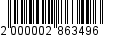 Администрация муниципальногообразования «Город Майкоп»Республики Адыгея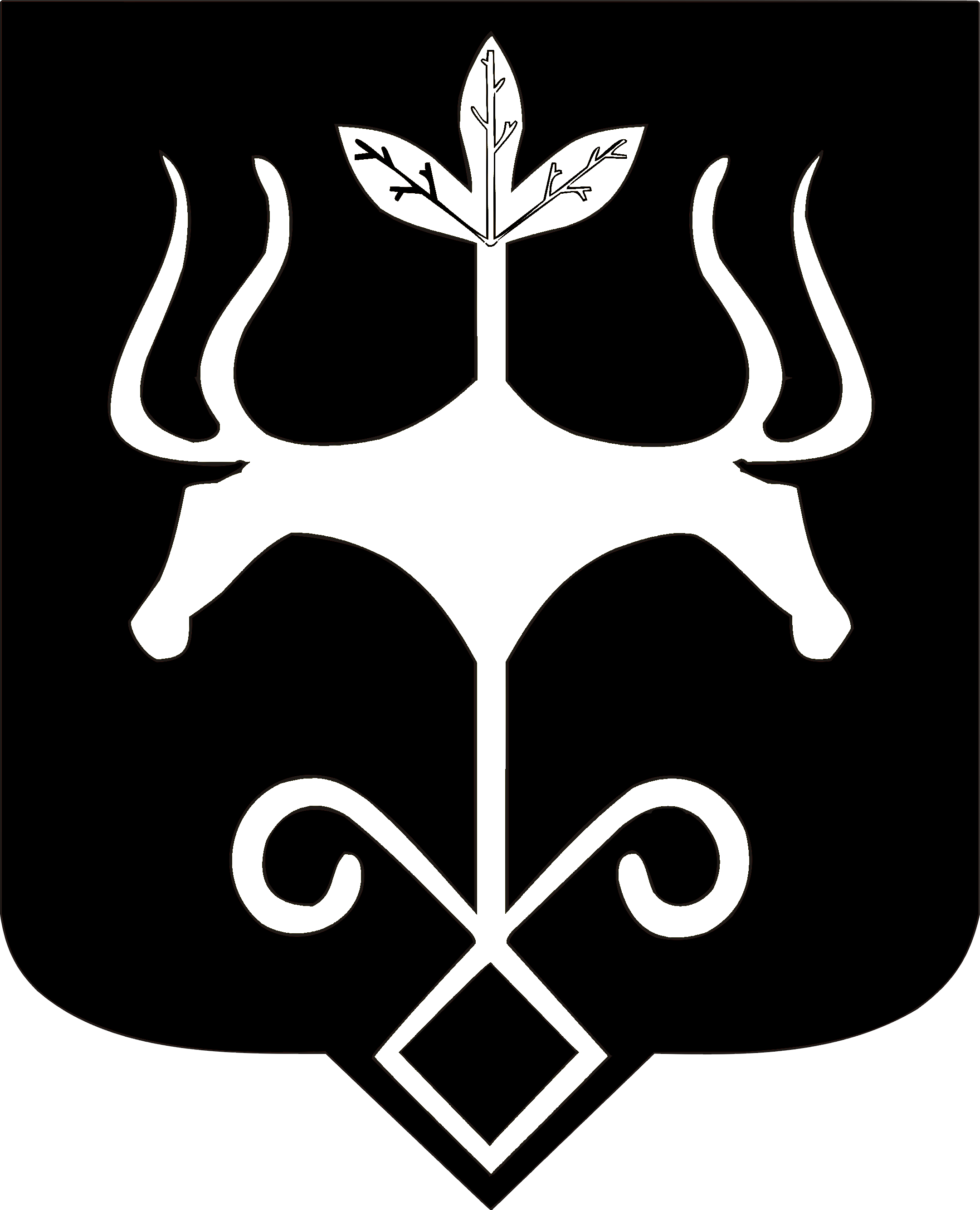 Адыгэ Республикэммуниципальнэ образованиеу «Къалэу Мыекъуапэ» и Администрацие